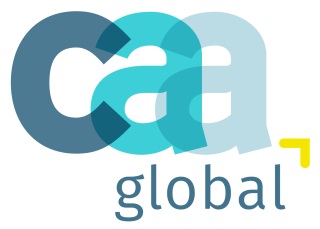 Certified Actuarial AnalystExam entry form - Module 519 May 2021Please complete this form and return it with payment to: CAA administration team, C/O The Institute and Faculty of Actuaries, 1st Floor, Park Central, 40/41 Park End Street, Oxford, OX1 1JD, UK.  Tel:  +44 (0)1865 268266   Email: enquiries@caa-global.orgTHIS FORM IS FOR PAYMENT IN US DOLLARS ONLYThis form and payment must be received by the CAA Administration Team by 03 May 2021  (17.00 UK time)Please complete this form and return it with payment to: CAA administration team, C/O The Institute and Faculty of Actuaries, 1st Floor, Park Central, 40/41 Park End Street, Oxford, OX1 1JD, UK.  Tel:  +44 (0)1865 268266   Email: enquiries@caa-global.orgTHIS FORM IS FOR PAYMENT IN US DOLLARS ONLYThis form and payment must be received by the CAA Administration Team by 03 May 2021  (17.00 UK time)Please complete this form and return it with payment to: CAA administration team, C/O The Institute and Faculty of Actuaries, 1st Floor, Park Central, 40/41 Park End Street, Oxford, OX1 1JD, UK.  Tel:  +44 (0)1865 268266   Email: enquiries@caa-global.orgTHIS FORM IS FOR PAYMENT IN US DOLLARS ONLYThis form and payment must be received by the CAA Administration Team by 03 May 2021  (17.00 UK time)Please complete this form and return it with payment to: CAA administration team, C/O The Institute and Faculty of Actuaries, 1st Floor, Park Central, 40/41 Park End Street, Oxford, OX1 1JD, UK.  Tel:  +44 (0)1865 268266   Email: enquiries@caa-global.orgTHIS FORM IS FOR PAYMENT IN US DOLLARS ONLYThis form and payment must be received by the CAA Administration Team by 03 May 2021  (17.00 UK time)Please complete this form and return it with payment to: CAA administration team, C/O The Institute and Faculty of Actuaries, 1st Floor, Park Central, 40/41 Park End Street, Oxford, OX1 1JD, UK.  Tel:  +44 (0)1865 268266   Email: enquiries@caa-global.orgTHIS FORM IS FOR PAYMENT IN US DOLLARS ONLYThis form and payment must be received by the CAA Administration Team by 03 May 2021  (17.00 UK time)Please complete this form and return it with payment to: CAA administration team, C/O The Institute and Faculty of Actuaries, 1st Floor, Park Central, 40/41 Park End Street, Oxford, OX1 1JD, UK.  Tel:  +44 (0)1865 268266   Email: enquiries@caa-global.orgTHIS FORM IS FOR PAYMENT IN US DOLLARS ONLYThis form and payment must be received by the CAA Administration Team by 03 May 2021  (17.00 UK time)Please complete this form and return it with payment to: CAA administration team, C/O The Institute and Faculty of Actuaries, 1st Floor, Park Central, 40/41 Park End Street, Oxford, OX1 1JD, UK.  Tel:  +44 (0)1865 268266   Email: enquiries@caa-global.orgTHIS FORM IS FOR PAYMENT IN US DOLLARS ONLYThis form and payment must be received by the CAA Administration Team by 03 May 2021  (17.00 UK time)Please complete this form and return it with payment to: CAA administration team, C/O The Institute and Faculty of Actuaries, 1st Floor, Park Central, 40/41 Park End Street, Oxford, OX1 1JD, UK.  Tel:  +44 (0)1865 268266   Email: enquiries@caa-global.orgTHIS FORM IS FOR PAYMENT IN US DOLLARS ONLYThis form and payment must be received by the CAA Administration Team by 03 May 2021  (17.00 UK time)Please complete this form and return it with payment to: CAA administration team, C/O The Institute and Faculty of Actuaries, 1st Floor, Park Central, 40/41 Park End Street, Oxford, OX1 1JD, UK.  Tel:  +44 (0)1865 268266   Email: enquiries@caa-global.orgTHIS FORM IS FOR PAYMENT IN US DOLLARS ONLYThis form and payment must be received by the CAA Administration Team by 03 May 2021  (17.00 UK time)Personal detailsPersonal detailsPersonal detailsPersonal detailsPersonal detailsPersonal detailsPersonal detailsPersonal detailsPersonal detailsName (BLOCK CAPITALS)Name (BLOCK CAPITALS)Name (BLOCK CAPITALS)ARNARNCompany nameSee next pages for exam dates and payment detailsPayment must be sent with the application form.  Failure to do so may result in candidates not obtaining a place.See next pages for exam dates and payment detailsPayment must be sent with the application form.  Failure to do so may result in candidates not obtaining a place.See next pages for exam dates and payment detailsPayment must be sent with the application form.  Failure to do so may result in candidates not obtaining a place.See next pages for exam dates and payment detailsPayment must be sent with the application form.  Failure to do so may result in candidates not obtaining a place.See next pages for exam dates and payment detailsPayment must be sent with the application form.  Failure to do so may result in candidates not obtaining a place.See next pages for exam dates and payment detailsPayment must be sent with the application form.  Failure to do so may result in candidates not obtaining a place.See next pages for exam dates and payment detailsPayment must be sent with the application form.  Failure to do so may result in candidates not obtaining a place.See next pages for exam dates and payment detailsPayment must be sent with the application form.  Failure to do so may result in candidates not obtaining a place.See next pages for exam dates and payment detailsPayment must be sent with the application form.  Failure to do so may result in candidates not obtaining a place.In submitting this form I confirm I have read and understood the examination regulations and notes issued. (Please tick box to agree to the above statement). In submitting this form I confirm I have read and understood the examination regulations and notes issued. (Please tick box to agree to the above statement). In submitting this form I confirm I have read and understood the examination regulations and notes issued. (Please tick box to agree to the above statement). In submitting this form I confirm I have read and understood the examination regulations and notes issued. (Please tick box to agree to the above statement). In submitting this form I confirm I have read and understood the examination regulations and notes issued. (Please tick box to agree to the above statement). In submitting this form I confirm I have read and understood the examination regulations and notes issued. (Please tick box to agree to the above statement). In submitting this form I confirm I have read and understood the examination regulations and notes issued. (Please tick box to agree to the above statement). In submitting this form I confirm I have read and understood the examination regulations and notes issued. (Please tick box to agree to the above statement). SignatureSignatureDateDateExam date – 19 May 2021The Module 5 exam consists of 1 three hour paper, It is an online exam and will be taken via a Virtual learning Environment (VLE).Information and a link to the exam platform will be sent via email one week before the exam start date.Online exams:  Full fee $414 – Reduced fee $249Online exams:  Full fee $414 – Reduced fee $249Payment details: We do not invoice examination fees. Payment details: We do not invoice examination fees. Payment details: We do not invoice examination fees. Payment details: We do not invoice examination fees. Payment details: We do not invoice examination fees. Payment details: We do not invoice examination fees. Payment details: We do not invoice examination fees. Bank transferUSD$USD$Please enter the total amount of Bank transfer.A remittance advice MUST accompany this form as proof of your payment.Please enter the total amount of Bank transfer.A remittance advice MUST accompany this form as proof of your payment.Please enter the total amount of Bank transfer.A remittance advice MUST accompany this form as proof of your payment.Account name Account name Account name CAA Global LtdCAA Global LtdIBANGB96NWBK60730127684989Account numberAccount numberAccount number140/00/27684989140/00/27684989Bank nameNational Westminster Bank PLCBank addressHolborn Circus BranchPO Box No 204No.1 Hatton GardenLondon, EC19 1DUSWIFTSWIFTSWIFTNWBKGB2LNWBKGB2LBank addressHolborn Circus BranchPO Box No 204No.1 Hatton GardenLondon, EC19 1DUPlease enter Bank transfer payment reference:  Exam name and then candidate’s ARN, e.g. SMITH 9134567 CAAPlease enter Bank transfer payment reference:  Exam name and then candidate’s ARN, e.g. SMITH 9134567 CAAPlease enter Bank transfer payment reference:  Exam name and then candidate’s ARN, e.g. SMITH 9134567 CAAPlease enter Bank transfer payment reference:  Exam name and then candidate’s ARN, e.g. SMITH 9134567 CAAPlease enter Bank transfer payment reference:  Exam name and then candidate’s ARN, e.g. SMITH 9134567 CAAPlease enter Bank transfer payment reference:  Exam name and then candidate’s ARN, e.g. SMITH 9134567 CAAPlease enter Bank transfer payment reference:  Exam name and then candidate’s ARN, e.g. SMITH 9134567 CAATo pay by Visa, Amex or MasterCard To pay by Visa, Amex or MasterCard To pay by Visa, Amex or MasterCard To pay by Visa, Amex or MasterCard To pay by Visa, Amex or MasterCard To pay by Visa, Amex or MasterCard To pay by Visa, Amex or MasterCard If you wish to pay by card please login to your online account to pay for and then schedule your exam.DO NOT return this form to pay by card.If you experience any problems with the online booking system, please telephone the CAA administration Team on +44 (0)1865 268266, and they will be able to help you in process your booking.If you wish to pay by card please login to your online account to pay for and then schedule your exam.DO NOT return this form to pay by card.If you experience any problems with the online booking system, please telephone the CAA administration Team on +44 (0)1865 268266, and they will be able to help you in process your booking.If you wish to pay by card please login to your online account to pay for and then schedule your exam.DO NOT return this form to pay by card.If you experience any problems with the online booking system, please telephone the CAA administration Team on +44 (0)1865 268266, and they will be able to help you in process your booking.If you wish to pay by card please login to your online account to pay for and then schedule your exam.DO NOT return this form to pay by card.If you experience any problems with the online booking system, please telephone the CAA administration Team on +44 (0)1865 268266, and they will be able to help you in process your booking.If you wish to pay by card please login to your online account to pay for and then schedule your exam.DO NOT return this form to pay by card.If you experience any problems with the online booking system, please telephone the CAA administration Team on +44 (0)1865 268266, and they will be able to help you in process your booking.If you wish to pay by card please login to your online account to pay for and then schedule your exam.DO NOT return this form to pay by card.If you experience any problems with the online booking system, please telephone the CAA administration Team on +44 (0)1865 268266, and they will be able to help you in process your booking.If you wish to pay by card please login to your online account to pay for and then schedule your exam.DO NOT return this form to pay by card.If you experience any problems with the online booking system, please telephone the CAA administration Team on +44 (0)1865 268266, and they will be able to help you in process your booking.